 ANTHONY CHARTER SCHOOL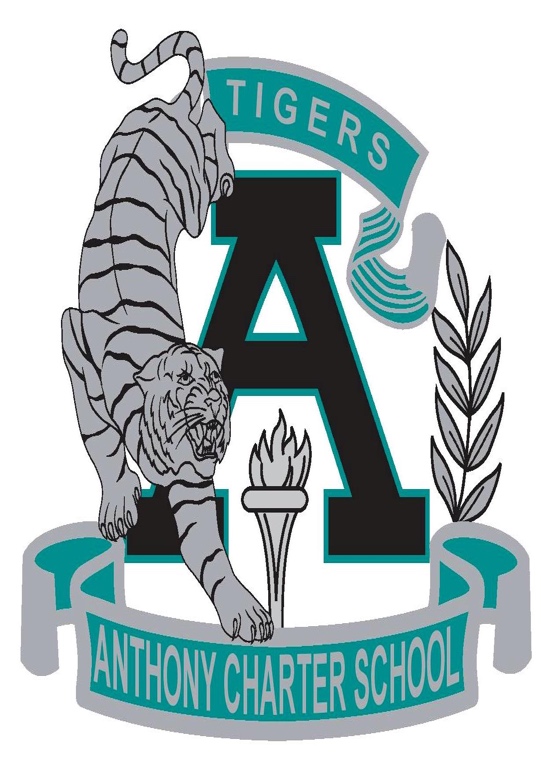 Governing Council Meeting 				      Tuesday September 05th, 2017At 6:15 pmAnthony Charter School780 Landers Rd Anthony, New Mexico 88021        Ph: 575-882-0600      Fax: 575-882-2116       The mission of Anthony Charter School is to work with students and families to identify student abilities, both academically and social-emotionally, using a Personalized Education Plan as a pathway to ensure graduation.Meeting MinutesCall to Order	GC President Wendler called the Governing Council Meeting to order at 6:20 pm.Introductory Comments Pledge of Allegiance- GC President Wendler	Roll Call- by Denise Marmolejo called roll of the GC membersIn attendance were ACS Council Members:Charles Wendler, GC President- PresentBarbie Garcia, GC Member- PresentRocio Rodriguez, GC Vice President- PresentElsa Johnston, GC Member- PresentAudit CommitteeACS Council Members Absent:Maria Delgado, GC Member- 2nd AbsentClaudia Quinonez, Secretary- 1st Absent A quorum of the Council Members of Anthony Charter School was determined 		ACS Charter School Staff Present 		Denise Marmolejo- Minute Recorder 		Jimmy Gonzalez Public in Attendance		NONEAction Item: Approval of Agenda 09/05/2017-  A motion was made by Unanimous Consent to approve the agenda for 9/05/2017. Discussion: NA. President Wendler- aye, GC Garcia-aye, GC Johnston-aye. GC Vice President Rodriguez- aye, GC, GC Perez-aye. Roll call Vote: in favor 5, Opposed 0, Abstain 0. The motion carried.Board Items – President Charles Wendler New BusinessAction Item: Approval of Minutes 08/07/2017 & 08/14/2017-A motion was made by GC Vice President Rodriguez and second by GC Member Garcia to approve the minutes for 08/07/2017 and 9/05/2017. Discussion: NA. President Wendler- aye, GC Garcia-aye, GC Johnston-aye. GC Vice President Rodriguez- aye, GC, GC Perez-aye. Roll call Vote: in favor 5, Opposed 0, Abstain 0. The motion carriedAction Item: Approval of Capital Outlay (SB9) Resolution Election- A motion was made by GC Member Johnston and second by GC Member Perez to approve the Capital Outlay (SB9) Resolution. Discussion: NA. President Wendler- aye, GC Garcia-aye, GC Johnston-aye. GC Vice President Rodriguez- aye, GC, GC Perez-aye. Roll call Vote: in favor 5, Opposed 0, Abstain 0. The motion carriedExecutive Session: President WendlerPresident Wendler asked the GC members for a motion to convene into closed session. GC Member Garcia move that the GC of Anthony Charter School move into closed session pursuant to Section 10-15-1(h)(2) of the New Mexico Open Meeting Act to discuss Personnel Matters, Capital Outlay (SB9) and charter Renewal the motion was second by GC Vice President Rodriguez. Secretary takes roll call vote to move into closed session. The motion carried. Votes: Favor 5, opposed 0 abstain 0. President Wendler- yes, GC Perez- yes, GC Garcia-yes, GC Vice President Rodriguez- yes, GC Member Johnston- yes, Time: 6:36 pm. Executive Session/Closed SessionPersonnel Matters, Capital Outlay, and Charter RenewalPresident Wendler asked the GC Members for a motion to reconvene in Open Session and affirmed that all that was discussed in closed session were the items stated on the agenda and that no action was taken GC Member Johnston moved to reconvene in open session and affirmed that all that was discussed were the items identified on our agenda and that no action was taken the motion was second by GC Vice President Rodriguez and affirmed that all that was discussed in closed session were the items stated on the agenda and that no action was taken. The motion carried. Vote: in favor: 5, opposed 0, abstain 0. President Wendler stated the time 7:48 pm meeting back to open session. President Wendler- yes, GC Perez- yes, GC Garcia-yes, GC Vice President Rodriguez- yes, GC member Johnston- yes.Information Item: Jimmy Gonzalez Principal’s Report for the Month of AugustCeremony for New GC Member & ACS GC Accomplishments Public Input- Max of 3 minutes  Adjournment:President Wendler announced the next GC meeting schedule for October 02, 2017 at 6:15 pm location at Anthony Charter School Cafeteria. A motion was made by President Wendler to adjourn the meeting by unanimous consent. The motion passed unanimously. President Wendler- aye, GC Garcia-aye, GC Perez-aye, GC Vice President Rodriguez- aye, GC member Johnston- aye. The meeting was adjourned at 8:10 pm.	__                         _____                       _______________________________	   (Date)                                               Claudia Quinonez, Governing Council    							                           Secretary(08/14/2017) Anthony Charter School Governing Council MinutesDate Approved: _             ______               Signature: ___________________________ 						Charles Wendler, Governance Council PresidentMinutes Recorded by Denise Marmolejo